ТАМБОВСКАЯ ОБЛАСТЬЗАКОНО ГОСУДАРСТВЕННОЙ ПОДДЕРЖКЕ СОЦИАЛЬНО ОРИЕНТИРОВАННЫХНЕКОММЕРЧЕСКИХ ОРГАНИЗАЦИЙ В ТАМБОВСКОЙ ОБЛАСТИПринятПостановлениемТамбовской областной Думыот 20 мая 2011 г.N 77Статья 1. Общие положения1. Настоящий Закон регулирует отношения, возникающие в связи с реализацией органами государственной власти Тамбовской области (далее - органы государственной власти области) полномочий по поддержке социально ориентированных некоммерческих организаций.2. Понятия и термины, используемые в настоящем Законе, применяются в том значении, в каком они определены законодательством Российской Федерации и законодательством Тамбовской области.Статья 2. Социально ориентированные некоммерческие организации, которым оказывается государственная поддержкаГосударственная поддержка оказывается социально ориентированным некоммерческим организациям в соответствии с Федеральным законом от 12 января 1996 года N 7-ФЗ "О некоммерческих организациях", а также настоящим Законом при условии осуществления ими в соответствии с учредительными документами следующих видов деятельности:(в ред. Закона Тамбовской области от 04.06.2018 N 250-З)1) социальное обслуживание, социальная поддержка и защита граждан;(п. 1 в ред. Закона Тамбовской области от 09.03.2016 N 644-З)2) подготовка населения к преодолению последствий стихийных бедствий, экологических, техногенных или иных катастроф, к предотвращению несчастных случаев;3) оказание помощи пострадавшим в результате стихийных бедствий, экологических, техногенных или иных катастроф, социальных, национальных, религиозных конфликтов, беженцам и вынужденным переселенцам;4) охрана окружающей среды и защита животных;5) охрана и в соответствии с установленными требованиями содержание объектов (в том числе зданий, сооружений) и территорий, имеющих историческое, культовое, культурное или природоохранное значение, и мест захоронений;6) оказание юридической помощи на безвозмездной или на льготной основе гражданам и некоммерческим организациям и правовое просвещение населения, деятельность по защите прав и свобод человека и гражданина;7) профилактика социально опасных форм поведения граждан;8) благотворительная деятельность, а также деятельность в области организации и поддержки благотворительности и добровольчества (волонтерства);(в ред. Закона Тамбовской области от 04.06.2018 N 250-З)9) деятельность в области образования, просвещения, науки, культуры, искусства, здравоохранения, профилактики и охраны здоровья граждан, пропаганды здорового образа жизни, улучшения морально-психологического состояния граждан, физической культуры и спорта и содействие указанной деятельности, а также содействие духовному развитию личности;10) развитие территориального общественного самоуправления;11) деятельность в сфере патриотического, в том числе военно-патриотического, воспитания граждан Российской Федерации;(п. 11 в ред. Закона Тамбовской области от 01.10.2013 N 322-З)12) развитие межнационального сотрудничества, сохранение и защита самобытности, культуры, языков и традиций народов Российской Федерации;(п. 12 в ред. Закона Тамбовской области от 03.04.2013 N 267-З)13) работа с детьми и молодежью, защита семьи, детства, материнства и отцовства;14) проведение общественной экспертизы нормативных правовых актов области и проектов нормативных правовых актов области, содействие охране общественного правопорядка;15) формирование в обществе нетерпимости к коррупционному поведению;(п. 15 введен Законом Тамбовской области от 03.04.2013 N 267-З)16) участие в профилактике и (или) тушении пожаров и проведении аварийно-спасательных работ;(п. 16 в ред. Закона Тамбовской области от 09.03.2016 N 644-З)17) деятельность по оказанию помощи безнадзорным животным;(п. 17 введен Законом Тамбовской области от 10.02.2014 N 377-З)18) деятельность по организации и проведению научно-исследовательских работ, изучению общественного мнения по проблемам развития институтов гражданского общества, повышения гражданской активности населения, определения состояния и тенденций в сфере межэтнических и межрелигиозных отношений, выявления уровня конфликтогенности и конфликтогенных факторов;(п. 18 введен Законом Тамбовской области от 10.02.2014 N 377-З)19) деятельность по оказанию информационной, консультационной и методической поддержки социально ориентированным некоммерческим организациям, а также обобщению и распространению их лучших практик;(п. 19 введен Законом Тамбовской области от 07.04.2014 N 395-З)20) проведение поисковой работы, направленной на выявление неизвестных воинских захоронений и непогребенных останков защитников Отечества, установление имен погибших и пропавших без вести при защите Отечества;(п. 20 введен Законом Тамбовской области от 09.03.2016 N 644-З)21) социальная и культурная адаптация и интеграция мигрантов;(п. 21 введен Законом Тамбовской области от 09.03.2016 N 644-З)22) мероприятия по медицинской реабилитации и социальной реабилитации, социальной и трудовой реинтеграции лиц, осуществляющих незаконное потребление наркотических средств или психотропных веществ;(п. 22 введен Законом Тамбовской области от 09.03.2016 N 644-З)23) содействие повышению мобильности трудовых ресурсов;(п. 23 введен Законом Тамбовской области от 09.03.2016 N 644-З)24) увековечение памяти жертв политических репрессий.(п. 24 введен Законом Тамбовской области от 04.06.2018 N 250-З)25) участие в мероприятиях по оказанию паллиативной медицинской помощи;(п. 25 введен Законом Тамбовской области от 03.07.2019 N 369-З)26) строительная деятельность с привлечением студенческих отрядов.(п. 26 введен Законом Тамбовской области от 30.03.2020 N 471-З)Некоммерческие организации - исполнители общественно полезных услуг имеют право на приоритетное получение мер поддержки, установленных настоящим Законом, в порядке, определенном постановлением Правительства Тамбовской области (далее также - Правительство области).(абзац введен Законом Тамбовской области от 04.06.2018 N 250-З; в ред. Закона Тамбовской области от 27.10.2022 N 179-З)Статья 3. Экономическая поддержка социально ориентированных некоммерческих организацийОказание экономической поддержки социально ориентированным некоммерческим организациям, в том числе осуществление закупок товаров, работ, услуг для обеспечения государственных и муниципальных нужд у социально ориентированных некоммерческих организаций, осуществляется в порядке, установленном законодательством Российской Федерации.(в ред. Закона Тамбовской области от 07.04.2014 N 395-З)Статья 4. Финансовая поддержка социально ориентированных некоммерческих организаций1. Оказание финансовой поддержки социально ориентированным некоммерческим организациям за счет средств бюджета Тамбовской области осуществляется путем предоставления субсидий.(в ред. Закона Тамбовской области от 09.03.2016 N 644-З)2. Порядок определения объема и предоставления субсидий социально ориентированным некоммерческим организациям устанавливается постановлением Правительства области. Некоммерческим организациям - исполнителям общественно полезных услуг указанные субсидии предоставляются на срок не менее двух лет.(в ред. Законов Тамбовской области от 04.06.2018 N 250-З, от 27.10.2022 N 179-З)3. Общий объем бюджетных ассигнований на оказание финансовой поддержки социально ориентированным некоммерческим организациям определяется законом о бюджете Тамбовской области на очередной финансовый год и плановый период.(в ред. Закона Тамбовской области от 09.03.2016 N 644-З)Статья 5. Имущественная поддержка социально ориентированных некоммерческих организаций1. Оказание имущественной поддержки социально ориентированным некоммерческим организациям осуществляется путем предоставления во владение и (или) в пользование на долгосрочной основе (в том числе по льготным ставкам арендной платы) таким некоммерческим организациям государственного имущества Тамбовской области, включенного в перечни государственного имущества Тамбовской области, свободного от прав третьих лиц (за исключением имущественных прав некоммерческих организаций). Указанное имущество должно использоваться только по целевому назначению. Некоммерческим организациям - исполнителям общественно полезных услуг меры имущественной поддержки предоставляются на срок не менее двух лет.(в ред. Закона Тамбовской области от 04.06.2018 N 250-З)2. Порядок формирования, ведения, обязательного опубликования перечней государственного имущества Тамбовской области, свободного от прав третьих лиц (за исключением имущественных прав некоммерческих организаций), а также порядок и условия предоставления во владение и (или) в пользование включенного в них государственного имущества Тамбовской области устанавливаются постановлением Правительства области.(в ред. Закона Тамбовской области от 27.10.2022 N 179-З)Статья 6. Информационная поддержка социально ориентированных некоммерческих организаций1. В целях реализации на территории области государственной политики в области поддержки социально ориентированных некоммерческих организаций Правительством области создается и поддерживается сайт в информационно-телекоммуникационной сети "Интернет", на котором размещается информация:(в ред. Законов Тамбовской области от 04.06.2018 N 250-З, от 27.10.2022 N 179-З)1) о формах, видах, условиях и порядке оказания поддержки социально ориентированным некоммерческим организациям;2) о нормативных правовых актах, составляющих правовую основу государственной поддержки социально ориентированных некоммерческих организаций;3) о реализации государственной программы Тамбовской области, направленной на поддержку социально ориентированных некоммерческих организаций;(п. 3 в ред. Закона Тамбовской области от 09.03.2016 N 644-З)4) иная информация о реализации на территории области государственной политики в сфере поддержки социально ориентированных некоммерческих организаций.2. На сайте предусматривается возможность для размещения социально ориентированными некоммерческими организациями информации о своей деятельности.3. Адрес сайта размещается для всеобщего сведения на официальном сайте органов государственной власти Тамбовской области в информационно-телекоммуникационной сети "Интернет". Размещаемая на сайте информация является общедоступной.(в ред. Закона Тамбовской области от 04.06.2018 N 250-З)Порядок ведения и адрес сайта определяются постановлением Правительства области.(в ред. Закона Тамбовской области от 27.10.2022 N 179-З)Статья 7. Консультационная поддержка социально ориентированных некоммерческих организацийОказание консультационной поддержки социально ориентированным некоммерческим организациям осуществляется органами государственной власти области путем:1) издания методических материалов для социально ориентированных некоммерческих организаций по вопросам взаимодействия с органами государственной власти области, а также осуществления ими своей уставной деятельности и соблюдения действующего законодательства;2) проведения обучающих тематических семинаров и научно-практических конференций по вопросам взаимодействия органов государственной власти области и социально ориентированных некоммерческих организаций, а также по иным социально значимым вопросам.Статья 7_1. Межведомственный совет по вопросам развития добровольчества (волонтерства) и социально ориентированных некоммерческих организаций на территории Тамбовской области(введена Законом Тамбовской области от 30.09.2019 N 393-З)В целях совершенствования мер государственной поддержки и обеспечения взаимодействия органов государственной власти области, органов местного самоуправления, общественных объединений, социально ориентированных некоммерческих организаций, добровольческих (волонтерских) организаций в сфере развития социально ориентированных некоммерческих организаций и добровольчества (волонтерства), при Правительстве области создается совещательный орган - Межведомственный совет по вопросам развития добровольчества (волонтерства) и социально ориентированных некоммерческих организаций на территории Тамбовской области.(в ред. Закона Тамбовской области от 27.10.2022 N 179-З)Статья 8. Анализ деятельности социально ориентированных некоммерческих организаций1. Правительство области в пределах предоставленных законодательством полномочий осуществляет анализ финансовых, экономических, социальных и иных показателей деятельности социально ориентированных некоммерческих организаций - получателей государственной поддержки в части осуществления ими видов деятельности, указанных в статье 2 настоящего Закона, а также оценку эффективности мер, направленных на развитие социально ориентированных некоммерческих организаций области, прогноз их дальнейшего развития (далее - анализ деятельности социально ориентированных некоммерческих организаций).(в ред. Закона Тамбовской области от 27.10.2022 N 179-З)Результаты анализа деятельности социально ориентированных некоммерческих организаций учитываются при разработке государственной программы Тамбовской области, направленной на поддержку социально ориентированных некоммерческих организаций.(в ред. Закона Тамбовской области от 09.03.2016 N 644-З)2. Информация о результатах анализа деятельности социально ориентированных некоммерческих организаций по истечении бюджетного года представляется Правительством области в областную Думу, а также размещается в сети Интернет.(в ред. Закона Тамбовской области от 27.10.2022 N 179-З)3. Правительство области в пределах предоставленных законодательством полномочий оказывает содействие муниципальным программам поддержки социально ориентированных некоммерческих организаций, осуществляет методическое обеспечение органов местного самоуправления и оказание им содействия в разработке и реализации мер по поддержке социально ориентированных некоммерческих организаций на территориях муниципальных образований области.(в ред. Закона Тамбовской области от 27.10.2022 N 179-З)Статья 9. Государственная программа Тамбовской области, направленная на поддержку социально ориентированных некоммерческих организаций(в ред. Закона Тамбовской области от 09.03.2016 N 644-З)В целях поддержки социально ориентированных некоммерческих организаций Правительство области утверждает и реализует государственную программу Тамбовской области.(в ред. Законов Тамбовской области от 09.03.2016 N 644-З, от 27.10.2022 N 179-З)Статья 10. Заключительные положения1. Признать утратившим силу Закон Тамбовской области от 30 апреля 2008 года N 369-З "О поддержке негосударственных некоммерческих организаций органами государственной власти Тамбовской области" (газета "Тамбовская жизнь", 2008, 6 мая).2. Настоящий Закон вступает в силу по истечении десяти дней после дня его официального опубликования.Глава администрации областиО.И.Бетинг. Тамбов26 мая 2011 годаN 14-З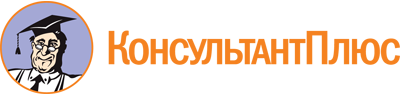 Закон Тамбовской области от 26.05.2011 N 14-З
(ред. от 27.10.2022)
"О государственной поддержке социально ориентированных некоммерческих организаций в Тамбовской области"
(принят Постановлением Тамбовской областной Думы от 20.05.2011 N 77)Документ предоставлен КонсультантПлюс

www.consultant.ru

Дата сохранения: 17.12.2022
 26 мая 2011 годаN 14-ЗСписок изменяющих документов(в ред. Законов Тамбовской области от 03.04.2013 N 267-З,от 01.10.2013 N 322-З, от 10.02.2014 N 377-З, от 07.04.2014 N 395-З,от 09.03.2016 N 644-З, от 04.06.2018 N 250-З, от 03.07.2019 N 369-З,от 30.09.2019 N 393-З, от 30.03.2020 N 471-З, от 27.10.2022 N 179-З)